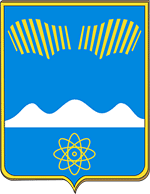 АДМИНИСТРАЦИЯ ГОРОДА ПОЛЯРНЫЕ ЗОРИ С ПОДВЕДОМСТВЕННОЙ ТЕРРИТОРИЕЙПОСТАНОВЛЕНИЕ«___» сентября 2023 г.								№_______О признании утратившим силупостановления от 26.05.2023 №571Признать утратившими силу постановление администрации города Полярные Зори от 26.05.2023 №571 «Об утверждении схемы дислокации технических средств организации дорожного движения на общественных территориях в муниципальном образовании г. Полярные Зори с подведомственной территорией». 2. Настоящее постановление вступает в силу со дня его официального опубликования.Глава города Полярные Зорис подведомственной территорией		   	                               М. О. ПуховВизы согласования:И.о. начальника МКУ «УГХ» _____________________ «____» ___________2023г.Правовой отдел _________________ ______________ «____» ___________ 2023г. Николаева О.Ю.1 – дело, 1 – УГХ